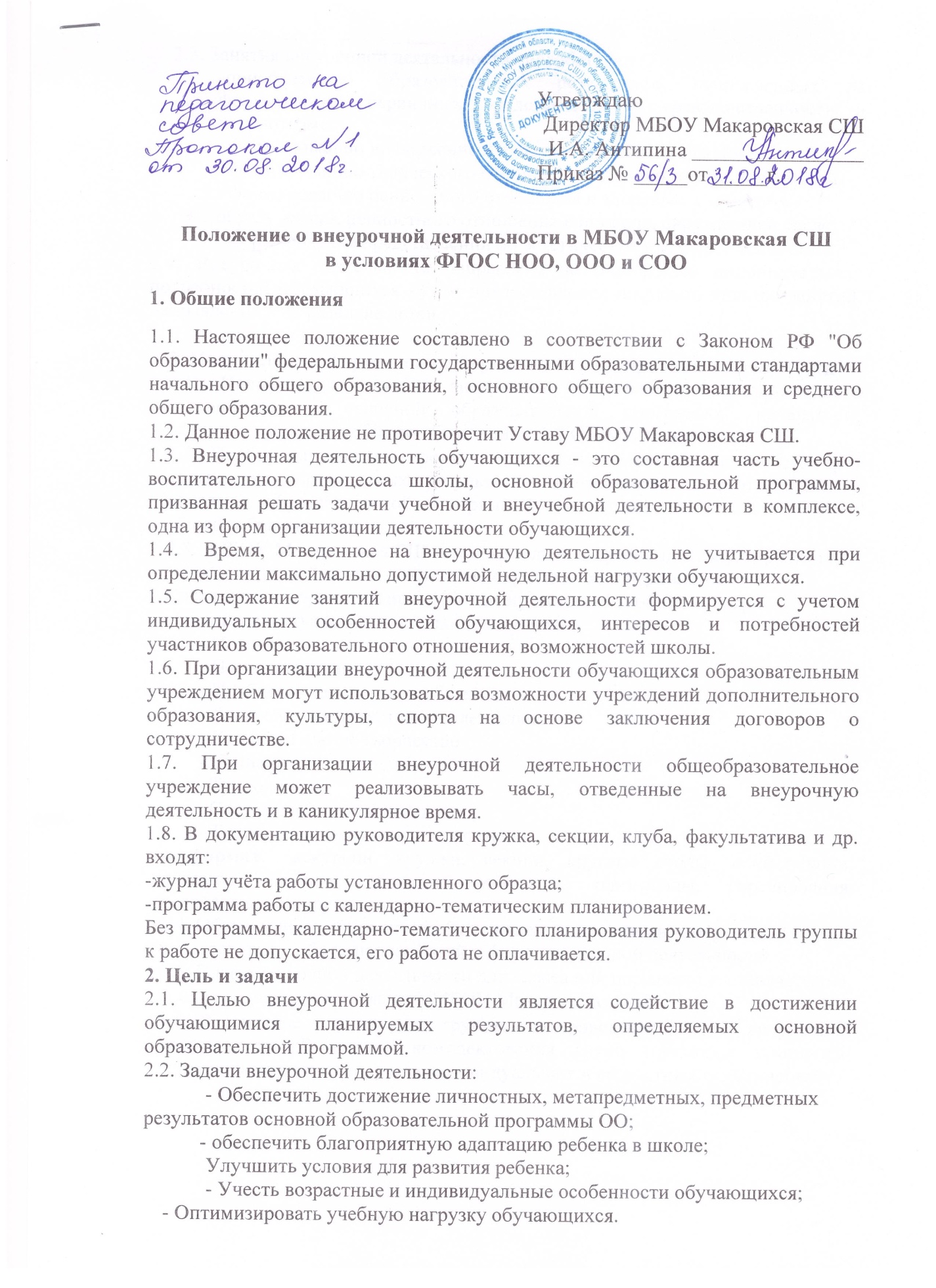                                УтверждаюДиректор МБОУ Макаровская СШИ.А. Антипина ________________                                                         Приказ № _____от _____г.Положение о внеурочной деятельности в МБОУ Макаровская СШв условиях ФГОС НОО, ООО и СОО1. Общие положения1.1. Настоящее положение составлено в соответствии с Законом РФ "Об образовании" федеральными государственными образовательными стандартами начального общего образования,  основного общего образования и среднего общего образования.1.2. Данное положение не противоречит Уставу МБОУ Макаровская СШ.1.3. Внеурочная деятельность обучающихся - это составная часть учебно-воспитательного процесса школы, основной образовательной программы, призванная решать задачи учебной и внеучебной деятельности в комплексе, одна из форм организации деятельности обучающихся.1.4.  Время, отведенное на внеурочную деятельность не учитывается при определении максимально допустимой недельной нагрузки обучающихся.1.5. Содержание занятий  внеурочной деятельности формируется с учетом индивидуальных особенностей обучающихся, интересов и потребностей участников образовательного отношения, возможностей школы.1.6. При организации внеурочной деятельности обучающихся образовательным учреждением могут использоваться возможности учреждений дополнительного образования, культуры, спорта на основе заключения договоров о сотрудничестве.1.7. При организации внеурочной деятельности общеобразовательное учреждение может реализовывать часы, отведенные на внеурочную деятельность и в каникулярное время.1.8. В документацию руководителя кружка, секции, клуба, факультатива и др. входят:-журнал учёта работы установленного образца;-программа работы с календарно-тематическим планированием.Без программы, календарно-тематического планирования руководитель группы к работе не допускается, его работа не оплачивается.2. Цель и задачи2.1. Целью внеурочной деятельности является содействие в достижении обучающимися планируемых результатов, определяемых основной образовательной программой.2.2. Задачи внеурочной деятельности:            - Обеспечить достижение личностных, метапредметных, предметных результатов основной образовательной программы ОО;           - обеспечить благоприятную адаптацию ребенка в школе;Улучшить условия для развития ребенка; - Учесть возрастные и индивидуальные особенности обучающихся; - Оптимизировать учебную нагрузку обучающихся. 2.3. Занятия внеурочной деятельности способствуют:-приобретению образовательных результатов, направленных на формирование первичных представлений о гражданственности и патриотизме,- формированию нравственных чувств и этического сознания;- формированию творческого отношения к учению, труду, жизни;- формированию ценностного отношения к здоровью и здоровому образу жизни, ценностного отношения к природе, окружающей среде;- формирование представлений об эстетических идеалах и ценностях.2.4. Внеурочная деятельность направлена на реализацию индивидуальных потребностей обучающихся путем предоставления широкого спектра занятий, направленных на развитие детей.Направления, формы и виды организации внеурочной деятельностиНаправления и виды внеурочной деятельности определяются в соответствии с основной образовательной программой начального, основного, среднего общего образования  МБОУ Макаровская СШ.Подбор направлений, форм и видов деятельности должен обеспечить достижение планируемых результатов обучающихся в соответствии с основной образовательной программой начального, основного, среднего общего образования.МБОУ Макаровская СШ самостоятельно разрабатывает и утверждает виды внеурочной деятельности по следующим по направлениям: Спортивно-оздоровительное, духовно-нравственное, общекультурное, общеинтеллектуальное, социальное по видам:- Игровая- Познавательная- Проблемно-ценностное общение- Досугово - развлекательная деятельность  - Художественное творчество - Социальное творчество - Трудовая - Спортивно-оздоровительная        - Туристко-краеведческая и другие; в формах: экскурсии, кружки, секции, круглые столы, конференции, диспуты, научное общество учащихся, олимпиады, соревнования, исследования и другие.3.4. Обучающиеся, их родители (законные представители) имеют право участвовать в выборе направлений и форм внеурочной деятельности.3.5. План внеурочной деятельности для класса или параллели составляется на основе годового плана работы МБОУ Макаровская СШ.3.6. В сентябре формируются группы для проведения занятий внеурочной деятельности. В основе комплектования групп положены принципы: добровольного участия, учета индивидуальных и возрастных особенностей.Организация внеурочной деятельности4.1. Образовательные программы внеурочной деятельности разрабатываются и утверждаются МБОУ Макаровская СШ самостоятельно. Допускается использование дополнительных образовательных программ учреждений дополнительного образования детей, учреждений культуры, спорта.Вышеперечисленные программы могут быть примерными, авторскими и модифицированными.4.2. Требования к структуре программы:4.2.1.Программа внеурочной деятельности включает в себя следующие обязательные разделы:- титульный лист,- пояснительную записку,- планируемые результаты освоения обучающимися программы внеурочной деятельности,- содержание,- учебно-тематический план,- список литературы.4.2.2. Требования к оформлению и содержанию структурных элементов программы внеурочной деятельности:На титульном листе программы внеурочной деятельности указывается:         - наименование образовательного учреждения;         - где, когда и кем утверждена программа;         - название программы;         - направление внеурочной деятельности;         - Ф.И.О., должность, автора (авторов) программы;         - год разработки программы внеурочной деятельности.пояснительной записке к программе внеурочной деятельности следует раскрыть:   - цели и задачи обучения, воспитания и развития детей по реализуемому        направлению внеурочной деятельности;   - соответствие содержания программы внеурочной деятельности цели и     задачам основной образовательной программы, реализуемой в МБОУ Макаровская СШ;- связь содержания программы с учебными предметами (единство учебной и внеучебной деятельности);-особенности реализации программы: форма, режим и место проведения занятий, виды деятельности;-количество часов и их место в учебном плане.Раздел «Планируемые результаты освоения обучающимися программы внеурочной деятельности» представляет собой:            - описание требований к знаниям и умениям, которые должен приобрести            обучающийся в процессе занятий по программе;            - перечисление качеств личности, которые могут быть развиты у             обучающихся в результате занятий данным видом деятельности;            - описание формы учета знаний, умений;            - системы контролирующих материалов (тестовых материалов) для оценки             планируемых результатов освоения программы;            - описание формы подведения итогов.Учебно-тематический план программы целесообразно представлять в виде таблицы, которая содержит:        - перечень разделов, тем программы внеурочной деятельности по годам         обучения;        -количество часов по каждой теме с разбивкой на теоретические и          практические виды занятий.Содержание программы раскрывается через краткое описание тем программы (теоретических и практических видов занятий).Список литературы может быть представлен в двух частях: список литературы для учителя и список литературы для обучающихся.4.3. Занятия внеурочной деятельности проводятся в соответствии с планом внеурочной деятельности, режимом работы МБОУ Макаровская СШ, на основе требований СанПиН.4.4. Внеурочная деятельность реализуется на основе модели организации внеурочной деятельности.4.5. К педагогическим и иным работникам, организующим внеурочную деятельность обучающихся, предъявляются требования, соответствующие квалификационным характеристикам по должности.4.6. Учет занятости обучающихся внеурочной деятельностью осуществляется классным руководителем в Журнале учета внеурочной деятельности. Содержание занятий в Журнале учета должно соответствовать содержанию программы внеурочной деятельности.5. Организация управления5.1. Направления контроля внеурочной деятельности определяются образовательным учреждением на основании Устава и должностных инструкций работников учреждения.2. Требования к организации внеурочной деятельности.5.2.1. Программное обеспечение внеурочной деятельности опирается на социальный заказ, имеющиеся возможности и особенности образовательной деятельности с целью максимального удовлетворения потребностей обучающихся во внеурочной деятельности, ее дифференциации и индивидуализации.5.2.2. Планируемые результаты служат ориентировочной основой для составления портфеля достижений обучающегося в целях определения эффективности внеурочной деятельности.5.2.3. Интеграция возможностей общего и дополнительного образования при организации внеурочной деятельности.5.2.4. Механизмы интеграции:-  разработка и осуществление совместных программ и проектов, отдельных дел и акций, направленных на решение воспитательных задач;-  кооперация ресурсов и обмен ресурсами (интеллектуальными, кадровыми, информационными, финансовыми, материально-техническими и др.); -  предоставление услуг (консультативных, информационных, технических и др.);-  взаимообучение специалистов, обмен передовым опытом;  - совместная экспертиза качества внеурочной деятельности.5.3. При организации внеурочной деятельности на базе учреждений дополнительного образования, культуры, спорта заключается договор о реализации внеурочной деятельности обучающихся.5.4. Классификация результатов внеурочной деятельности:5.4.1. Первый уровень результатов - приобретение школьником социальных знаний (об общественных нормах, устройстве общества, о социально одобряемых и неодобряемых формах поведения в обществе и т.п.), первичного понимания социальной реальности и повседневной жизни.5.4.2.Второй уровень результатов - получение школьником опыта переживания и позитивного отношения к базовым ценностям общества (человек, семья, Отечество, природа, мир, знания, труд, культура), ценностного отношения к социальным реальностям в целом.5.4.3.Третий уровень результатов - получение школьником опыта самостоятельного общественного действия в открытом социуме, за пределами дружественной среды школы, где не обязательно положительный настрой.5.5.Процедура принятия программ внеурочной деятельности осуществляется в соответствии с Уставом МБОУ Макаровская СШ и локальными актами.6. Заключительные положения7.1. Положение вступает в силу с момента его подписания.7.2. Изменения и дополнения в данное положение могут быть внесены решением  Совета школы.